О демонтаже самовольно установленнойрекламной конструкции На основании постановления администрации города Канска от 11.07.2013 № 929 «О порядке демонтажа рекламных конструкций на территории города Канска, установленных и (или) эксплуатируемых без разрешения, срок действия которых не истек», в связи с неисполнением предписания о демонтаже рекламной конструкции самовольно установленной на территории города Канска, руководствуясь статьями 30, 35 Устава города Канска, ПОСТАНОВЛЯЮ:Демонтировать самовольно размещенную рекламную конструкцию на главном фасаде многоквартирного жилого дома по адресу: г. Канск, ул. Эйдемана, 18 согласно приложению к настоящему постановлению.Возложить обязанности по организации демонтажа незаконно размещенной рекламной конструкции на Комитет по управлению муниципальным имуществом города Канска.Комитету по управлению муниципальным имуществом города Канска обеспечить: Осуществление выбора подрядной организации в соответствии с требованиями действующего законодательства. Принятие подрядной организацией демонтированной рекламной конструкции на ответственное хранение. Составление акта о произведенном демонтаже по форме, установленной постановлением администрации города Канска от 11.07.2013 № 929. Демонтаж производить в присутствии представителя УГ администрации г. Канска с уведомлением отдела ГИБДД МО МВД России «Канский».Ведущему специалисту отдела культуры  администрации г. Канска Н.А. Нестеровой опубликовать настоящее постановление в периодическом печатном издании «Канский вестник» и разместить на официальном сайте администрации города Канска в сети Интернет.Контроль за выполнением настоящего постановления возложить на Управление градостроительства администрации города Канска.Постановление вступает в силу со дня опубликования.Глава города Канска   	                  А.М. Береснев                                                                                                    Приложение к постановлению                                                                                                                                 № 802 от 27.09.2021ул. Эйдемана, 18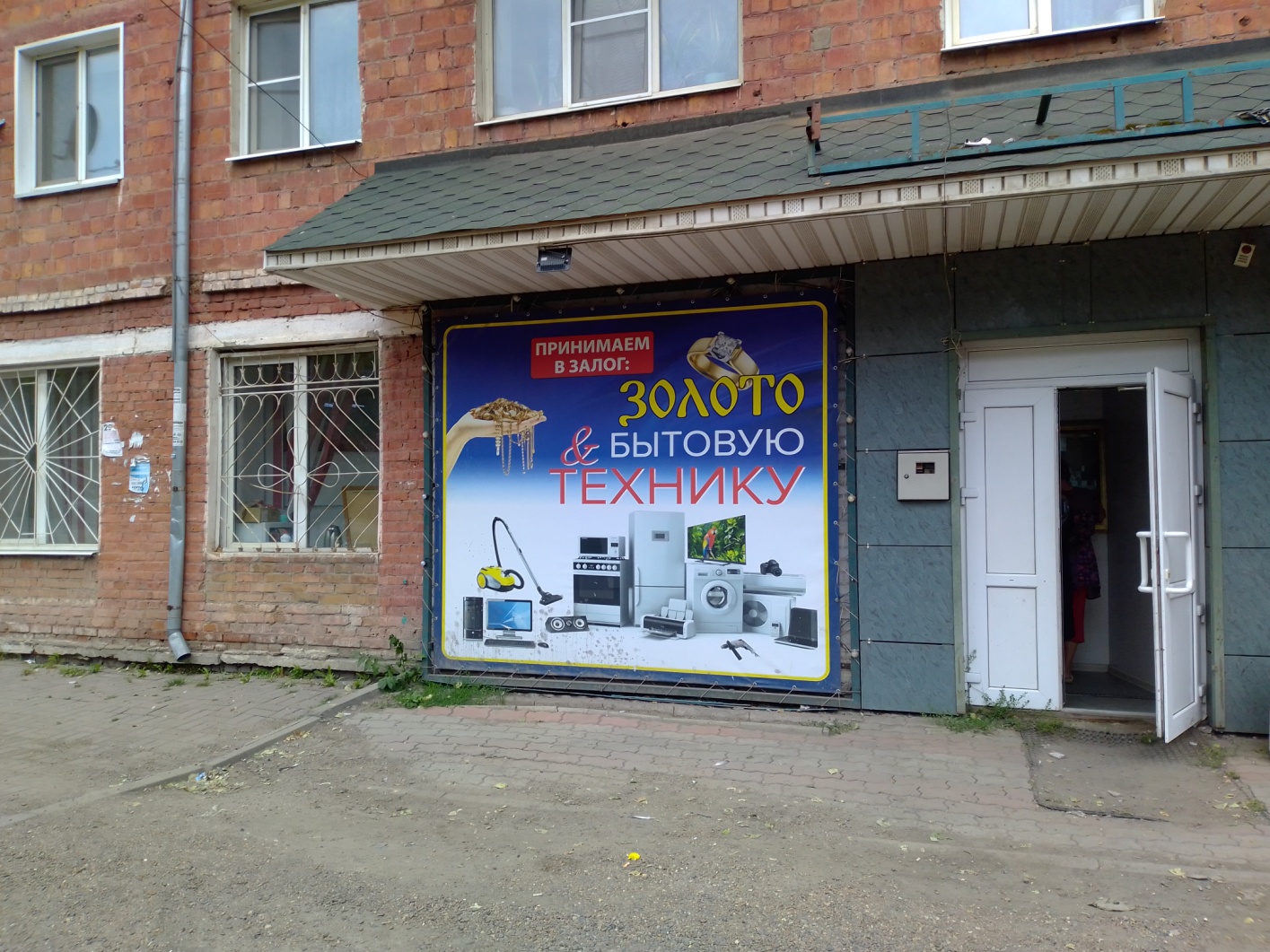 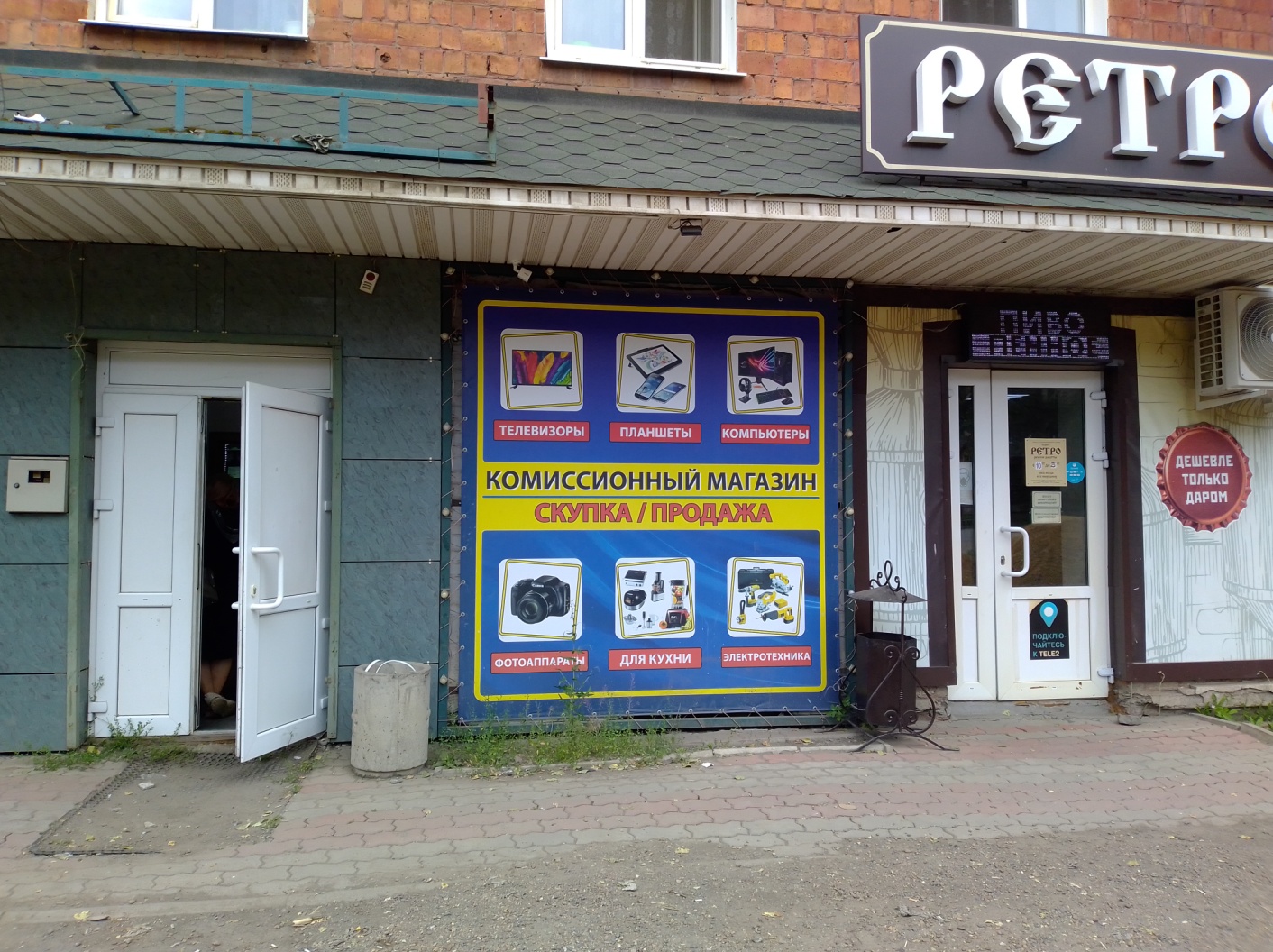 Руководитель УГ администрации г. Канска                                                                                                         Р.Н. Лучко 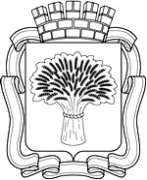 Российская ФедерацияАдминистрация города Канска
Красноярского краяПОСТАНОВЛЕНИЕРоссийская ФедерацияАдминистрация города Канска
Красноярского краяПОСТАНОВЛЕНИЕРоссийская ФедерацияАдминистрация города Канска
Красноярского краяПОСТАНОВЛЕНИЕРоссийская ФедерацияАдминистрация города Канска
Красноярского краяПОСТАНОВЛЕНИЕ27.09.2021 г.№802